		 	   The Yorkshire Photographic Union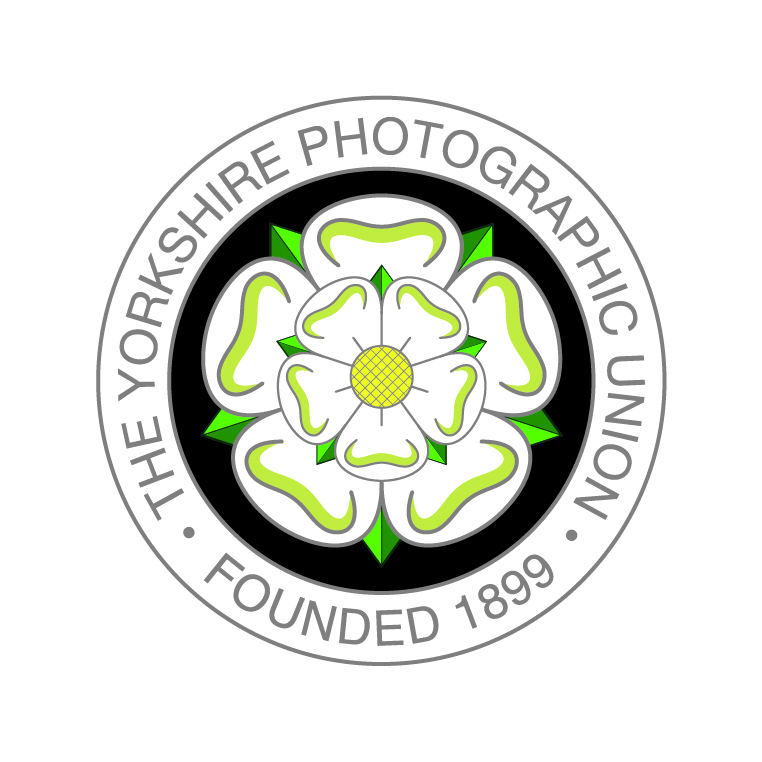  Nomination form for the YPU Executive 2021We propose the following is considered for election to the YPU Executive at the Annual General Meeting:We confirm that nominee is a member of the club / society named above.Proposed bySeconded by: 										Please return to The YPU Secretary, Email to photosjdean@gmail.comOr post to Stephen Dean, 22, Holgate Road, Pontefract, West Yorks, WF8 4NDForms should be received by Feb 26th 2021.ClubDateNominee NameAddressEmailTelephone NumberNameCommittee PositionContact Phone No
EmailNameCommittee PositionContact Phone No
Email